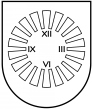 LATVIJAS  REPUBLIKA PRIEKUĻU NOVADA PAŠVALDĪBAReģistrācijas Nr. 90000057511, Cēsu prospekts 5, Priekuļi, Priekuļu pagasts, Priekuļu novads, LV-4126 www.priekuli.lv, tālr. 64107871, e-pasts: dome@priekulunovads.lvLēmumsPriekuļu novada Priekuļu pagastā2020.gada 24.septembrī							   Nr.400									              (protokols Nr.15, 14.p.)Par pašvaldības īpašuma Maija iela 4-78, Liepā,  Liepas pagastā, Priekuļu novadā, nodošanu atsavināšanaiPriekuļu novada dome izskata Vārds Uzvārds (turpmāk – Iesniedzēja), 2020.gada 28.jūlija iesniegumu (Priekuļu novada pašvaldībā reģistrēts 28.07.2020. ar Nr.3.1-5.2/2020-3052) par dzīvokļa īpašuma Maija iela 4-78, Liepā, Liepas pagastā, Priekuļu novadā, atsavināšanu īrniecei. Izvērtējot domes rīcībā esošo informāciju, konstatēts:Priekuļu novada pašvaldībai pieder dzīvokļa īpašums ar kadastra numuru 42609001068, sastāvošs no dzīvokļa Nr.78 53,8 m2 platībā, kopīpašuma 538/46682 domājamām daļām no būves ar kadastra apzīmējumu 42600030241001 un kopīpašuma 538/46682 domājamām daļām no zemes ar kadastra apzīmējumu 42600030241, kas atrodas Priekuļu novada Liepas pagastā, Liepā, Maija ielā 4. Īpašums reģistrēts Vidzemes rajona tiesā 2020.gada 29.janvārī, Liepas pagasta zemesgrāmatas nodalījumā nr.100000563378 78.Par dzīvokļa izīrēšanu ar Iesniedzēju 2020.gada 04.martā noslēgts dzīvojamo telpu īres līgums līdz 2021.gada 7.martam.Īres tiesības Iesniedzējai nav piešķirtas kā palīdzība dzīvokļu jautājuma risināšanā.Dzīvokļa īpašuma nodošana atsavināšanai nav pretrunā pašvaldības interesēm, minēto nekustamo īpašumu nav lietderīgi saglabāt pašvaldības īpašumā, jo tas nav nepieciešams pašvaldības vai tās iestādēm to funkciju nodrošināšanai.Aizliegumi īpašuma atsavināšanai nav konstatēti. Īres, komunālo maksājumu un nekustamā īpašuma nodokļa maksājumu parādu Iesniedzējai nav.Ņemot vērā iepriekš minēto un pamatojoties uz likuma ,,Par pašvaldībām” 12.pantu, 14.panta pirmās daļas 2. Punktu, 21.panta pirmās daļas 17.punktu, Publiskas personas mantas atsavināšanas likuma 3.panta pirmās daļas otro punktu, 4.panta ceturto daļu, 5.panta pirmo un piekto daļu, 8.panta otro daļu, 37.panta pirmās daļas 4.punktu, 45.panta ceturtās daļas 1.punktu un 2.punktu, Ministru kabineta 2011.gada 1.februāra noteikumu Nr.109 ,,Kārtība, kādā atsavināma publiskas personas manta” regulējumu, Finanšu komitejas 2020.gada 21.septembra atzinumu par lēmuma projektu (protokols Nr.10), Mantas atsavināšanas un izsoles komisijas 2020.gada 3.septembra lēmumu (protokols Nr.4, p.1), atklāti balsojot: PAR –14 (Elīna Stapulone, Aivars Tīdemanis, Aivars Kalnietis, Dace Kalniņa, Juris Sukaruks, Jānis Ročāns, Jānis Mičulis,  Baiba Karlsberga, Mārīte Raudziņa, Normunds Kažoks, Māris Baltiņš, Elīna Krieviņa, Ināra Roce, Sarmīte Orehova), PRET –nav, ATTURAS –nav, Priekuļu novada dome nolemj:Pasūtīt dzīvokļa īpašuma Nr.78 un tam piekrītošās kopīpašuma domājamās daļas no būves un zemes Maija ielā 4, Liepā, Liepas pagastā, Priekuļu novadā, novērtējumu.Pēc tirgus novērtējuma saņemšanas, dzīvokļa īpašumu Maija iela 4-78, Liepā, Liepas pagastā, Priekuļu novadā, ar kadastra  numuru 4260 900 1068, atsavināt īrniecei Vārds Uzvārds, personas kods -, par nosacīto cenu Publiskas personas mantas atsavināšanas likumā noteiktajā kārtībā.Atbildīgā par lēmuma izpildi Mantas atsavināšanas un izsoles komisijas priekšsēdētāja L.S.Berovska.Kontrole par lēmuma izpildi izpilddirektoram F.Puņeiko.Šo lēmumu var pārsūdzēt viena mēneša laikā no tā spēkā stāšanās dienas Administratīvās rajona tiesas attiecīgajā tiesu namā pēc pieteicēja adreses (fiziska persona- pēc deklarētās dzīvesvietas vai nekustamā īpašuma atrašanās vietas, juridiska persona- pēc juridiskās adreses vietas). Saskaņā ar Administratīvā procesa 70.panta pirmo un otro daļu, lēmums stājas spēkā ar brīdi, kad tas paziņots adresātam, sūtot pa pastu – septītajā dienā pēc tā nodošanas pastā.Domes priekšsēdētāja		(paraksts)					Elīna Stapulone